Ústav geoniky AV ČR, v.v.i.Oddělení environmentální geografiepořádámezinárodní workshop na téma        Aktuální environmentální hrozby a jejich impakt v krajiněBrno 25. – 26. října 2016Zasedací místnost Ústavu analytické chemie AV ČR, v.v.i.Veveří 967/97, BrnoWorkshop je organizován s podporou AV ČR v rámci Strategie AV21 výzkumného programu Přírodní hrozbyPozvánkaVážené kolegyně a kolegové,dovolujeme si Vás pozvat na mezinárodní workshop Aktuální environmentální hrozby a jejich impakt v krajině, který je organizován s podporou AV ČR výzkumného programu Přírodní hrozby Aktivity Strategie AV21 - téma Přírodní hrozby. Workshop bude zaměřen na prezentaci výsledků výzkumu environmentálních, zejména přírodních, hrozeb a jejich dopadů na krajinu a společnost. Příspěvky přislíbili: prof. RNDr. J. Minár, CSc. (PřF UK Bratislava)prof. RNDr. R. Brázdil, DrSc. (PřF MU Brno)prof. RNDr. T. Pánek, Ph.D. (PřF OU Ostrava)RNDr. Oldřich Krejčí, Ph.D. (ČGS, pobočka Brno) RNDr. J. Stemberk, CSc. (ÚSMH AV ČR, v.v.i. Praha)doc. RNDr. J. Kolejka, CSc. (ÚGN AV ČR, v.v.i. pobočka Brno)Mgr. P. Klusáček, Ph.D. (ÚGN AV ČR, v.v.i. pobočka Brno)Podle počtu zájemců bude druhý den jednání odpoledne organizována exkurze v rámci Brna a okolí, zaměřená na problematiku městské krajiny a jejích aktuálních proměn. Účast na workshopu je bezplatná, z akce bude vydán sborník rozšířených abstraktů s ISBN. Zaměření workshopu: Přírodní hrozby (svahové deformace, povodně, sucho) a jejich dopady v krajině a možnosti jejich hodnocení Sociální a ekonomické důsledky přírodních i člověkem vyvolaných katastrofOrganizační pokyny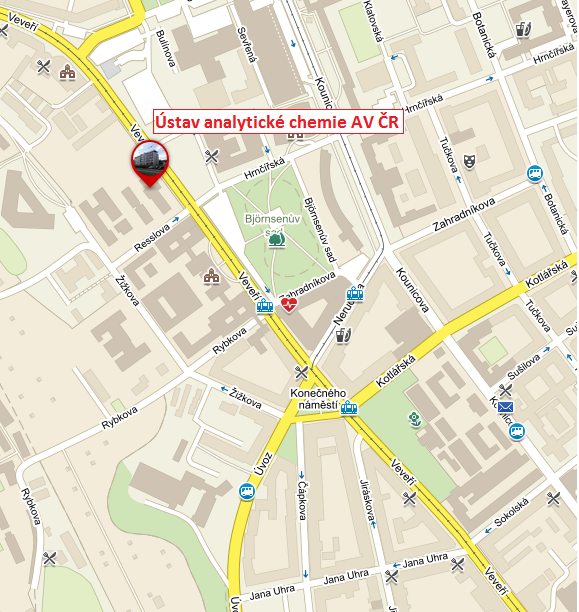 Účast na akci je bezplatná. Místo konáníZasedací místnosti Ústavu analytické chemie AV ČR, v.v.i. Veveří 967/97 Brno Jazyk jednáníčeština, slovenština, angličtinaPříspěvkyDélka příspěvku 15 min. V případě přihlášení velkého množství příspěvků organizátoři vyberou příspěvky k ústní prezentaci, další budou prezentovány formou posterů. Sborník Z akce bude vydán rozšířených sborník abstraktů v tištěné podobě s ISBNFormát abstraktuDélka abstraktu je doporučena v rozsahu 1000-1500 slov včetně referencí. Text dodejte v elektronické podobě jako soubor ve wordu (jednoduché řádkování, velikost písma Times New Roman 12, zarovnání do bloku). Za obsahovou i jazykovou správnost odpovídají autoři. Je možno přihlásit příspěvek i do posterové sekce. ExkurzeDruhý den (26. října) odpoledne (dle počtu zájemců) bude organizována autobusová exkurze do Brna a okolí, zaměřená na problematiku městské krajiny a jejich aktuálních proměn, zejména na problematiku brownfields. TermínyZaslání přihlášky a tématu příspěvku: do 31. července 2016 (je možno přihlásit i poster do posterové sekce)Druhý cirkulář bude zaslán přihlášeným účastníkům v první polovině srpna 2016Předběžný programÚterý 25. října 20168.00 – 9.00 prezence účastníků9.00 – 9.15 zahájení, úvodní slovo9.15 – 11.30 – dopolední blok přednášek 11.30 – 13.00 – oběd 13.00 – 15.00 – odpolední blok přednášek15.00 – 15.30 – přestávka, občerstvení15.30 – 17.30 – pokračování přednášek, prezentace posterůStředa 26. října 2016 8.30 – 11.15 - dopolední blok přednášek11.15 – 11.30 – závěr workshopu11.30 – 13.00 oběd 13.00 – 16.30 podle počtu přihlášených účastníků - exkurze do Brna a okolí, zaměřená na problematiku městské krajiny a jejich aktuálních proměn, zejména na problematiku brownfileds.Za organizační výbor Doc. RNDr. Karel Kirchner, CSc. ÚGN AV ČR, pobočka BrnoKontaktní  adresa:Ústav geoniky AV ČR, v.v.i.Oddělení Environmentální geografieDrobného 28, 60200 Brno, Česká Republikae-mail: aeh@geonika.cz REGISTRAČNÍ FORMULÁŘMEZINÁRODNÍ WOKRSHOP “Aktuální environmentální hrozby a jejich impakt v krajině“Jméno:  ______________________________  Titul: __________________________Příjmení: ______________________________________________________   _____Instituce:   ____________________________________________________________Ulice a číslo:_________________________Město:     _________________________ Země ___________________E-mail:  ______________________________________________________________Telefon: _____________________   Fax:  ___________________________  _______Účast s:                                               □ příspěvkem                                     □ posteremNázev příspěvku/posteru   (v případě velkého počtu příspěvků si organizační výbor vyhrazuje právo výběru přednesených příspěvků. Abstrakty všech nabídnutých příspěvků a prezentovaných posterů budou publikovány ve sborníku z workshopu)____________________________________________________________________________________________________________________________________________________________________________________________________________Účast na exkurzi                  □   Ano                  □ NeDatum: ______________________	Podpis: _______________________________Registraci zašlete na adresu: aeh@geonika.cz